 Все задания решить с обоснованиемУстановите соответствие между графиками функций и формулами, которые их задают.1) 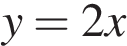 2) 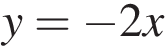 3) 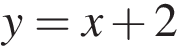 4) 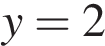 Установите соответствие между функциями и их графиками.ФункцииГрафики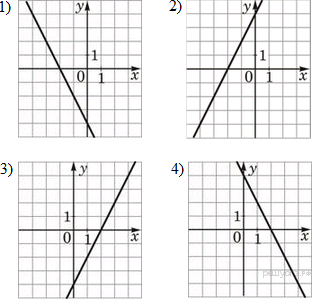 Запишите в ответ цифры, расположив их в порядке, соответствующем буквам: На рисунке изображены графики функций вида y = kx + b. Установите соответствие между графиками функций и знаками коэффициентов k и b.Графики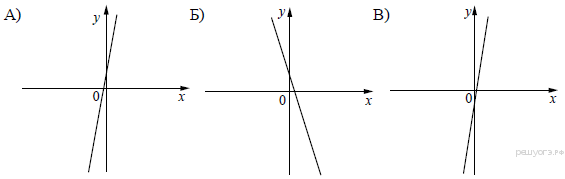 КоэффициентыВпиши пропущенные слова. Используй график.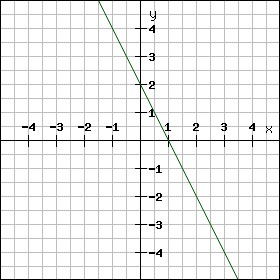 Дан график _________  функции. y=kx+bГрафиком функции является .____________________Сравни (скопируй в каждое окошко соответствующий знак < или >):k ____0 ;   b _____0Функция возрастает или убывает?Определи, не выполняя построения, координаты точки пересечения графиков линейных функций: y=x+5 и y=6x−10.Определи наименьшее значение линейной функции y=4x+2 на отрезке [0;2], не выполняя построения.График какой функции изображён на рисунке?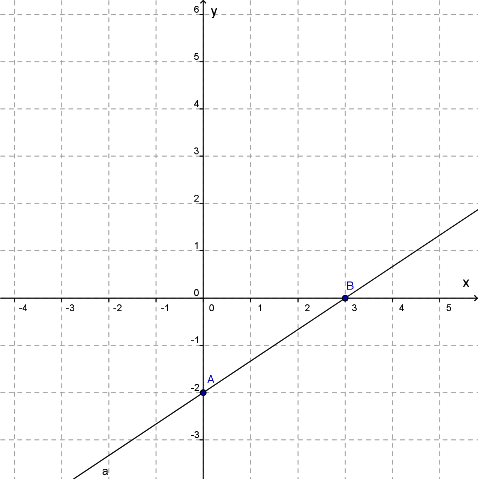 Варианты ответов:y=23x−2y=−1,5x+2y=−2x+3y=3x−2А)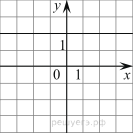 Б)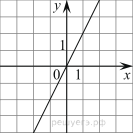 В)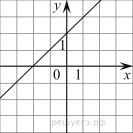 А) y = −2x + 4Б) y = 2x − 4В) y= 2x + 41) k < 0, b > 02) k > 0, b > 03) k < 0, b < 04) k > 0, b < 0